Муниципальное общеобразовательное учреждение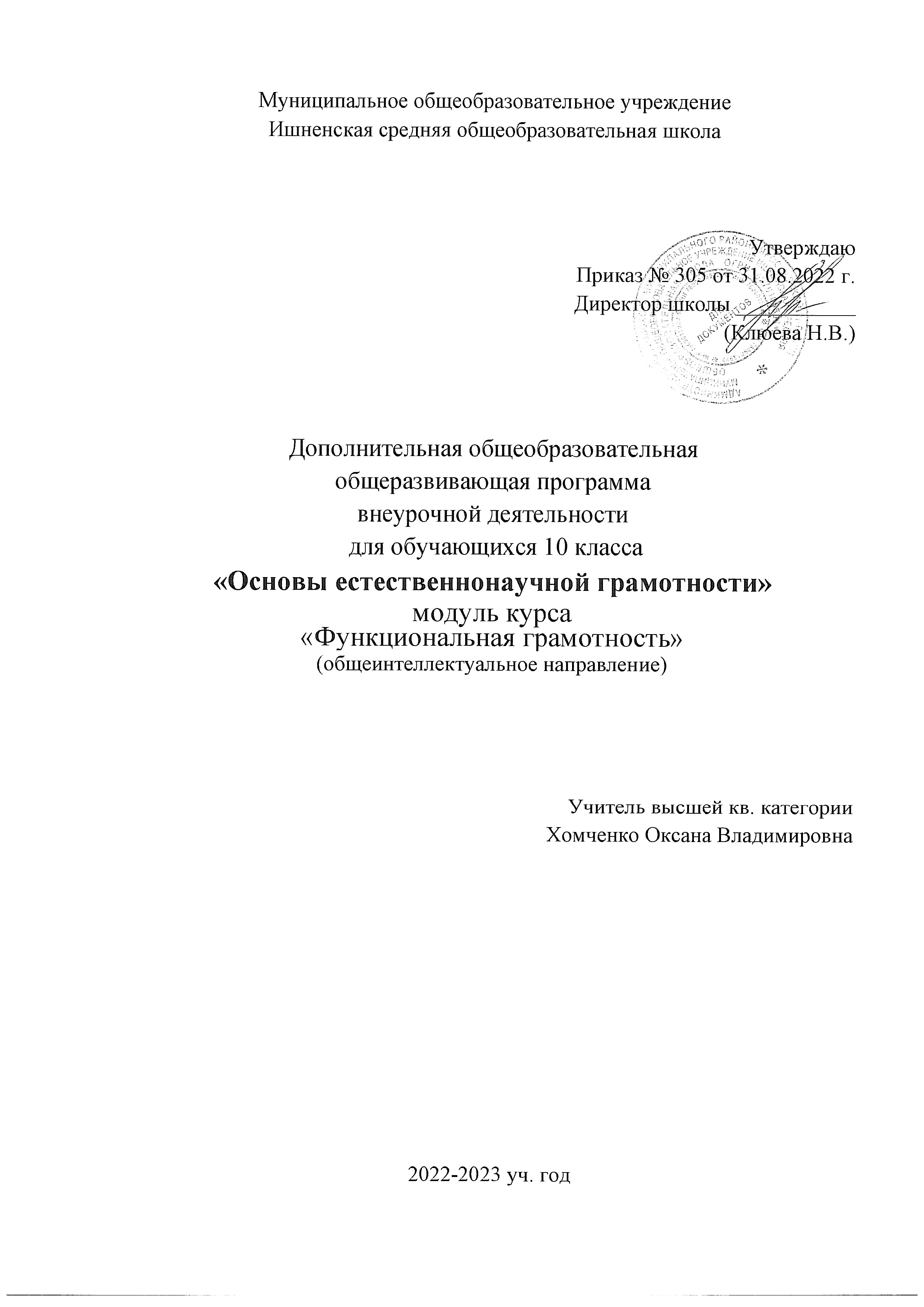 Ишненская средняя общеобразовательная школаУтверждаю                                                                                                                                                                                                        Приказ № 305 от 31.08.2022 г.                                                                                                                                                                    Директор школы ___________                                 (Клюева Н.В.)Дополнительная общеобразовательнаяобщеразвивающая программавнеурочной деятельности для обучающихся 10 класса«Основы естественнонаучной грамотности»модуль курса«Функциональная грамотность»(общеинтеллектуальное направление)учителя высшей кв. категории Хомченко Оксаны Владимировны2022-2023 уч. годПояснительная запискаАктуальностьПонятие функциональной грамотности сравнительно молодо: появилось в конце 60-х годов прошлого века в документах ЮНЕСКО и позднее вошло в обиход исследователей. Примерно до середины 70-х годов концепция и стратегия исследования связывалась с профессиональной деятельностью людей: компенсацией недостающих знаний и умений в этой сфере.             В дальнейшем этот подход был признан односторонним. Функциональная грамотность стала рассматриваться в более широком смысле: включать компьютерную грамотность, политическую, экономическую грамотность и т.д.В таком контексте функциональная грамотность выступает как способ социальной ориентации личности, интегрирующей связь образования (в первую очередь общего) с многоплановой человеческой деятельностью.Мониторинговым исследованием качества общего образования, призванным ответить на вопрос: «Обладают ли учащиеся 15-летнего возраста, получившие обязательное общее образование, знаниями и умениями, необходимыми им для полноценного функционирования в современном обществе, т.е. для решения широкого диапазона задач в различных сферах человеческой деятельности, общения и социальных отношений?», - является PISA (Programme for International Student Assessment). И функциональная грамотность понимается PISAкак знания и умения, необходимые для полноценного функционирования человека в современном обществе. PISAв своих мониторингах оценивает и естественнонаучную грамотность.Проблема развития функциональной грамотности обучающихся в России актуализировалась в 2018 году благодаря Указу Президента РФ от 7 мая 2018 г. № 204 «О национальных целях и стратегических задачах развития Российской Федерации на период до 2024 года». Согласно Указу, «в 2024 году необходимо <...> обеспечить глобальную конкурентоспособность российского образования, вхождение Российской Федерации в число 10 ведущих стран мира по качеству общего образования».Поскольку функциональная грамотность понимается как совокупность знаний и умений, обеспечивающих полноценное функционирование человека в современном обществе, ее развитие у школьников необходимо не только для повышения результатов мониторинга PISA, как факта доказательства выполнения Правительством РФ поставленных перед ним Президентом задач, но и для развития российского общества в целом.Низкий уровень функциональной грамотности подрастающего поколения затрудняет их адаптацию и социализацию в социуме.Современному российскому обществу нужны эффективные граждане, способные максимально реализовать свои потенциальные возможности в трудовой и профессиональной деятельности, и тем самым принести пользу обществу, способствовать развитию страны. Этим объясняется актуальность проблемы развития функциональной грамотности у школьников на уровне общества.Результаты лонгитюдных исследований, проведенных на выборках 2000 и 2003 гг. странами-участницами мониторингов PISAпоказали, что результаты оценки функциональной грамотности 15-летних учащихся являются надежным индикатором дальнейшей образовательной траектории молодых людей и их благосостояния. Любой школьник хочет быть социально успешным, его родители также надеются на высокий уровень благополучия своего ребенка во взрослой жизни. Поэтому актуальность развития функциональной грамотности обоснована еще и тем, что субъекты образовательного процесса заинтересованы в высоких академических и социальных достижениях обучающихся, чему способствует их функциональная грамотность.ЦелеполаганиеОсновной целью программы является развитие функциональной грамотности учащихся 10 классов как индикатора качества и эффективности образования, равенства доступа к образованию.Программа нацелена на развитие:способности человека формулировать, применять и интерпретировать математику в разнообразных контекстах. Эта способность включает математические рассуждения, использование математических понятий, процедур, фактов и инструментов, чтобы описать, объяснить и предсказать явления. Она помогает людям понять роль математики в мире, высказывать хорошо обоснованные суждения и принимать решения, которые необходимы конструктивному, активному и размышляющему гражданину;способности человека понимать, использовать, оценивать тексты, размышлять о них и заниматься чтением для того, чтобы достигать своих целей, расширять свои знания и возможности, участвовать в социальной жизни;способности человека осваивать и использовать естественнонаучные знания для распознания и постановки вопросов, для освоения новых знаний, для объяснения естественнонаучных явлений и формулирования основанных на научных доказательствах выводов в связи с естественнонаучной проблематикой; понимать основные особенности естествознания как формы человеческого познания; демонстрировать осведомленность в том, что естественные науки и технология оказывают влияние на материальную, интеллектуальную и культурную сферы общества; проявлять активную гражданскую позицию при рассмотрении проблем, связанных с естествознанием (естественнонаучная грамотность;способности человека принимать эффективные решения в разнообразных финансовых ситуациях, способствующих улучшению финансового благополучия личности и общества, а также возможности участия в экономической жизни.Стратегия народного образования направлена не только на то, чтобы дать человеку определенный образовательный минимум, но также создать условия для духовного становления личности и обеспечить возможность культурной и конфессиональной самоидентификации, гарантирующей сохранение и восстановление преемственных связей между поколениями.К неотъемлемым правам человека и народа относится право на образование, обеспечивающее свободный доступ к национальному и мировому культурному и духовному наследию. Воспитание уважительного отношения к этнокультурной и конфессиональной идентичности, духовно-нравственное и патриотическое просвещение – одна из важнейших задач народного образования, предпосылка устойчивого развития и интеграции в мировое культурное пространство. Именно нравственность служит крепким основанием общественного и государственного благополучия. Достижение поставленной цели возможно при условии ориентирования отечественного образования на ценности православной культуры. Будущее России и ее народа во многом зависит от духовно-нравственного состояния общества, и в первую очередь от молодежи, от ее доброты, честности и справедливости.Духовно-нравственное развитие и воспитание учащихся являются первостепенной задачей современной образовательной системы и представляют собой важный компонент социального заказа для образования. Федеральный государственный образовательный стандарт (ФГОС) определяет духовно-нравственное развитие и воспитание учащихся первостепенной задачей современной образовательной системы. Методологической основой разработки и реализации ФГОС общего образования является Концепция духовно-нравственного развития и воспитания. Так же одной из важнейших целей образования является подготовка современной молодежи к выбору профессиональной деятельности и самореализации личности. Первостепенное значение принадлежит ориентации школьников на жизненно-ценностное и профессиональное самоопределение, что способствует адаптации человека в постоянно изменяющихся условиях жизни и способствует личностной и профессиональной реализации. Учитывая это, задача каждого педагога содействовать и направить  все усилия, чтобы обучающиеся в ходе изучения основных и  факультативных курсов образовательных предметов, элективных учебных предметов, получали знания, основанные на  христианском понимании жизни. В связи с этим, назревает необходимость ведения просветительской работы среди подрастающего поколения, направленной на ознакомление с основными этическими проблемами, возникающими в ходе развития биологии и медицины. Курс «Основы естественнонаучной грамотности» имеет этическую и естественнонаучную направленность,  ориентирован на формирование и развитие духовно-нравственных качеств личности и естественнонаучной грамотности учащихся.Программа курса рассчитана на 34 учебных часа, 1 час в неделю. Предлагает новые для учащихся знания, не содержащиеся в образовательных программах базовых предметов, так как содержит культурологические знания и наиболее ценный опыт духовно-нравственной деятельности человека по    проблемам, связанным с современными достижениями в области биологии, химии и медицины. Учебно-методическое обеспечение курса «Основы ЕНГ» предполагает использование различных форм и методов  работы, направленных на активизацию учебного процесса. В программе дается примерное распределение изучаемого материала и  приведен перечень основных понятий курса.Данный курс является предметно-ориентированным и интегрированным, так как в нем перекрещиваются интересы биологии, религии, философии и медицины.Методическое обеспечение данного курса учитывает системно-деятельностный,  индивидуальный и дифференцированный подходы в обучении и воспитании школьников, оно ориентировано на использование различных педагогических технологий и приемов, проектно-исследовательскую деятельность учащихся, использование ИКТ и Интернет ресурсов. Программа отражает идеи и положения Концепции духовно-нравственного развития и воспитания личности гражданина России, направлена на достижение планируемых результатов и формирование универсальных учебных действий, что соответствует ФГОС. Дополняет основу биологического и химического образования. Способствует формированию и развитию естественнонаучной грамотности учащихся,  необходимой для саморазвития и непрерывного образования, выработки коммуникативных качеств, целостности общекультурного, личностного и познавательного  развития учащихся.Цель курса: развитие естественнонаучной грамотности учащихся воспитание духовно-нравственной личности.Задачи курса:знакомство с точки зрения науки, религии, морали и социума с современными достижениями в области биотехнологии, генной инженерии и медицины и др.; формирование представлений о взаимосвязях биологической, социальной и морально-нравственной сторонах науки и жизни; формирование умений самостоятельно приобретать знания с использованием различных источников информации, современных информационных технологий, в том числе и в процессе проектно-исследовательской деятельности, применять полученные знания при решении практических задач;развитие познавательных компетенций обучающихся, творческих способностей, логического мышления, самостоятельности мышления и принятия решений, адаптивных способностей к жизни в динамично меняющемся, многонациональном и многоконфессиональном обществе;развитие естественнонаучной грамотности и духовно – нравственных качеств личности; привитие учащимся  моральных ценностей, любви к жизни; способствовать решению, с  этической позиции,  проблемы здоровья человека, приобретению добродетели, искоренению пороков.обеспечение условий для самоопределения в жизни и в будущей профессиональной деятельности.В основе отбора материала, рассматриваемого в рамках внеурочного курса «Введение в биоэтику» лежат следующие принципы:сведения межпредметного естественнонаучного, философского и этического характера должны быть тесно связаны с программными общеобразовательными учебными материалами по биологии;учебный материал должен содержать фундаментальные знания; учебные материалы должны быть доступны для усвоения и не вызывать перегрузки учащихся; учебные материалы должны способствовать развитию естественнонаучной грамотности и духовно-нравственных качеств личности;учебные материалы должны способствовать конкретизации и обобщению научных понятий.Основные формы организации учебных занятийВнеучебные занятия по данному курсу проводятся в виде лекций, семинаров, практикумов, экскурсий и учебных конференций. Они предполагают:изучение информационных источников по биоэтической проблематике;обсуждение проблем и социально-контекстных ситуаций;составление обзоров,  информационных справок, презентаций;посещение экскурсий; просмотр отрывков документальных фильмов по рассматриваемым проблемам;изучение и анализ общественного мнения по проблемам биоэтики.Ведущие формы проведения занятий: беседы,  анализ проблем и социально-контекстных ситуаций, выполнение мини-проектов, обмен информацией и  другие.  При этом активно используется наглядность и опора на жизненный опыт учащихся.Методы обучения В курсе используются эвристические методы обучения:проблемныйсоциально-контекстных ситуацийпроектно-исследовательскийметод прогнозированияметод самоорганизации обученияметод самооценкиДанные методы в наибольшей степени призваны обеспечить развитие естественнонаучной грамотности и духовно-нравственных качеств личности,  познавательных интересов и творческих способностей обучающихся, самостоятельности в приобретении знаний.Формы контроляВводное и итоговое анкетирование учащихсяДиагностика уровня сформированности естественнонаучной грамотности и морально-этической ответственности личностиВыполнение мини-проектовПортфолио достижений Особенностям занятий наиболее соответствует зачетная форма оценки достижений учащихсяПодходы к организации деятельностиАктивные, развивающие ученика, формы работыЛичностно-ориентированныеТворческиеФормы обученияГрупповаяПарнаяИндивидуальнаяСодержание программы курсаТеоретическая часть Введение. Этика, биоэтика, понятие, связь с религией, правом, моралью, медициной. Биоэтика как наука, цели, задачи, значение. История становления и развития науки.  Биоэтика в США и России. Основные  проблемы биоэтики. Духовно-нравственные проблемы репродукции человека. Новые репродуктивные технологии. Проблема статуса эмбриона. Манипуляции с эмбрионами. Замораживание эмбрионов. Этические проблемы. Духовно-нравственные проблемы суррогатного материнства, донорства половых клеток и выбора пола ребенка. Прерывание беременности. Социально-политический, либеральный и консервативный подходы к проблеме. Регуляция рождаемости. Контрацепция и стерилизация: понятие, виды, духовно-нравственные проблемы Фетальная терапия: понятие, духовно-нравственные проблемы. Этические проблемы полового просвещения. Времена и нравы. Духовно-нравственные проблемы полового просвещения школьников.Проблемы жизни и смерти. «Физика» и «метафизика» смерти. Религиозные и медицинские аспекты смерти. Клиническая и биологическая смерть. Критерии смерти. Реанимация. Эвтаназия: понятие, виды; духовно-нравственные, правовые и социальные проблемы. Трансплантация органов: понятие, виды, этическая сторона вопроса. Этические проблемы генных технологий. Генная инженерия, клонирование: понятие, значение, научные и духовно-нравственные проблемы. Биоэтика и жизнь. Эксперименты на человеке и животных, испытание лекарственных препаратов,  научная и этическая сторона проблемы. Проблемы алкоголизации и, табакокурения. Вред наркотических веществ и спайсов. Проблема СПИДа. Этическая сторона вопроса и права человека. Современные заболевания цивилизации. Биология и медицина в художественном пространстве.Основные понятия АбортАгонияБиологическая смерть	БиоэтикаГенная инженерияГенная терапияГуманностьГенные технологииГрехДоброДуховностьДушаЕвгеникаЖертваЖизнеспособность плодаЖизньИнформированное согласиеИскусственное оплодотворениеКлиническая смертьКлонированиеКонтрацепцияМилосердиеМоральНовые репродуктивные технологииНравственностьОбраз жизниРазумРеанимацияСемьяСмерть Смерть мозгаСмирениеСправедливостьСтерилизацияСтраданиеСуррогатное материнствоСупружеская верностьТрансплантацияТерминальные состоянияТерпениеФетальная терапияХосписЦеломудриеЦитотерапияЧеловеколюбиеЭвтаназия Экстракарполярное оплодотворение (ЭКО)ЭмбрионотерапияЭтикаПрактическая часть К разделу «Введение». Определение тематики и планирование проектно-исследовательской деятельности.Темы исследовательских проектов (допускаются корректировки в формулировках тем проектов)Что вы знаете о биоэтике?Вмешательство в репродукцию человека - за и против.Фетальная терапия – преступление во имя добра?Аборт – убийство или выход из трудной жизненной ситуации?Эвтаназия – убийство или решение проблемы?Эксперименты на живом материале – дань науке или бесценность жизни?Проблема смерти. Естественнонаучный и духовно-нравственный аспектыТрансплантация органов - дорога в будущее.Современные репродуктивные технологии: «за» и «против».К разделу «Духовно- нравственные  проблемы репродукции человека»:просмотр и анализ кадров из фильма «Безмолвный крик».просмотр и анализ кадров из фильма «Биоэтика как христианская наука».просмотр и анализ кадров из фильма «Русский крест» и «Растление».просмотр и анализ кадров видеоролика «Экстракорпоральное оплодотворение. От медицины к биоэтике» К разделу «Биоэтика и жизнь»:экскурсия в анатомический музей при Ярославском государственном медицинском университете. Проблема: «Использование органов и тканей человека: научная и духовно-нравственная сторона проблемы».экскурсия в виварий при Ярославском государственном медицинском университете. Проблема: «Эксперименты на животных «за» и «против». экскурсия в Ярославский зоопарк. Проблема: «Содержание животных в неволе, «за» и  «против»». (Волонтерская практика: «Подари корм животным»)просмотр и анализ кадров из фильма «Биоэтика как христианская наука».просмотр и анализ кадров из фильма «Алкогольная и наркотическая агрессия против России»; обсуждение проблемы.урок - игра: «Суд над сигаретой».К разделу «Заключение»: представление и защита  результатов проектно-исследовательской деятельности; диагностическое тестированиеПланируемые результатыЛичностные:сформированность у учащихся ценностного отношения к природе, жизни и здоровью человека;осознание значения здорового образа жизни; сформированность познавательных интересов и мотивов к изучению биологии с научной и духовно-нравственной сторон, к общению с природой;развитие естественнонаучной грамотности;овладение интеллектуальными умениями (анализировать, сравнивать, классифицировать, устанавливать причинно-следственные связи, делать обобщения и выводы);овладение навыками самоанализа, самоцелеполагания; самопланирования; самоорганизации, самоконтроля; самооценки; самокоррекции;формирование уважительного отношения к иному мнению;развитие самостоятельности и личной ответственности за свои поступки, в том числе в информационной деятельности, на основе представлений о нравственных нормах, социальной справедливости и свободе;развитие этических чувств, доброжелательности и эмоционально-нравственной отзывчивости, понимания и сопереживания чувствам других людей;развитие навыков сотрудничества, умения не создавать конфликтов и находить выходы из спорных ситуаций;формирование установки на безопасный, здоровый образ жизни, наличие мотивации к творческому труду, работе на результат, бережному отношению к материальным и духовным ценностям.Метапредметные:овладение учебными умениями: работать с учебной и справочной литературой, логично излагать материал; составлять план ответа, план рассказа, проводить наблюдения, анализировать информацию и на этой основе формулировать выводы;умение создавать, применять, преобразовывать знаки и символы, модели и схемы для решения учебных и познавательных задач;умение работать с информацией: самостоятельно вести поиск источников (справочные издания на печатной основе и в виде CD, периодические издания, ресурсы Интернета); проводить анализ и обработку информации;овладение исследовательскими умениями: формулировать проблему исследования, определять цели, гипотезу, этапы и задачи исследования, самостоятельно моделировать и проводить эксперимент и на его основе получать новые знания; осуществлять анализ фактов или явлений, видеть пути и способы решения исследуемой проблемы; проводить презентацию полученных знаний и опыта;овладение коммуникативными умениями и опытом межличностных коммуникаций, корректного ведения диалога и дискуссии, высказывать собственные суждения по проблеме.Предметные:В познавательной сфере:знание основных понятий биоэтики; целей, задач, истории становления и развития данной науки;выявление основных проблемы биоэтики на современном этапе развития науки и общества с позиции естественнонаучных, духовно-нравственных, социальных и правовых аспектов;определение значимости биоэтических проблем; умение их характеризовать и анализироватьВ ценностно-ориентационной сфере:знание норм и правил поведения в природе и обществе, соблюдение здорового образа жизни; осознание ценности человеческой жизниразвитие чувства ответственности за сохранение здоровья человека.иметь готовность к нравственному самосовершенствованию, духовному саморазвитию; понимать значения нравственности, веры и религии в жизни человека и общества;   развитие эмоционального и эстетического восприятия объектов живой природы.Тематическое планированиеРаздел, тема учебного занятияКол-вочасовФорма обученияВведениеЧто такое биоэтика Становление и  развитие биоэтики как наукиПланирование проектно-исследовательской деятельности.Духовно нравственные проблемы репродукции человекаНовые репродуктивные технологии. Проблема статуса эмбриона. Манипуляции с эмбрионами. Замораживание эмбрионов. Этические проблемы. Искусственное оплодотворение. Духовно - нравственные проблемы суррогатного материнства, донорства половых клеток и выбора пола ребенка.Прерывание беременности. Социально-политический, либеральный и консервативный подходы к проблеме.Регуляция рождаемости.Фетальная терапия: понятие, духовно-нравственные проблемы. Жизнь как ценность.Этические проблемы полового просвещения школьников Времена и нравы.Проблемы жизни и смерти«Физика» и «метафизика» смерти. Религиозные и медицинские аспекты смерти. Клиническая и биологическая смерть. Критерии смерти. Реанимация. Эвтаназия: понятие, виды; духовно-нравственные, правовые и социальные проблемы. Трансплантация органов. «Использование органов и тканей человека: научная и духовно-нравственная сторона проблемы». Этические проблемы генных технологий Генная инженерия, клонирование: понятие, значение, научные и духовно-нравственные проблемы.Биоэтика и жизнь «Эксперименты на животных «за» и  «против»». «Содержание животных в неволе «за» и «против». Эксперименты на человеке и животных, испытание лекарственных препаратов, научная и этическая сторона проблемы. Проблемы алкоголизации населения. Вред наркотических веществ и спайсов. Проблемы табакокурения: «Суд над сигаретой» Проблема СПИДа, этическая сторона вопроса и права человека. Современные заболевания цивилизации. Биология и медицина в художественном пространствеЗаключение Заключительная учебная конференция. Защита проектов.  Диагностическое тестированиеВсего 34 часа1121111121211222211111122Урок открытия новых знанийУрок открытия новых знанийПрактикумЛекцияЛекцияЛекцияУрок открытия новых знанийЛекцияИтоговый семинарСеминарСеминарЛекцияУрок открытия новых знанийЭкскурсия в ЯГМУСеминарЭкскурсия в виварий при ЯГМУЭкскурсия в Ярославский зоопаркСеминарСеминарУрок-играСеминарСеминарСеминарУчебная конференция